1.《云冈石窟赏析》教学2.参考知识云冈石窟位于中国北部山西省大同市西郊17公里处的武周山南麓，石窟依山开凿，东西绵延1公里。存有主要洞窟45个，大小窟龛252个，石雕造像51000余躯，为中国规模最大的古代石窟群之一，与敦煌莫高窟、洛阳龙门石窟和天水麦积山石窟并称为中国四大石窟艺术宝库。其中以北魏孝文帝命昙曜和尚住持开凿的“昙曜五窟”，（第16~20窟），主佛像均模拟北魏王朝道武、明元、太武、景穆、文成五世皇帝的形象，目的是为皇帝祈福，体现出皇权与神权相结合的艺术追求。五尊像高分别为13.5米、15.6米、15.5米、16.8米、13.7米，形体高大、气势恢宏。第20窟的大佛是云冈石窟最著名的雕像，此窟已经完全露天，正中为大佛释迦摩尼坐像。主尊坐佛像高约14米，腿部风化严重，高肉髻，头部素面，面相丰圆，大目高鼻、双耳垂肩，唇上蓄八字须，嘴角微微上翘，宽肩，双手放在腹前系禅定印，着袒右肩袈裟，右肩覆衣角，袈裟下面穿僧袛支(内衣)，衣边饰联珠纹。身后有火焰背光，内有坐佛及飞天等。该造型带有印度健陀罗的造型风格。第二十窟坐佛也分反映了北魏佛教造像的宏伟气势。3.参考图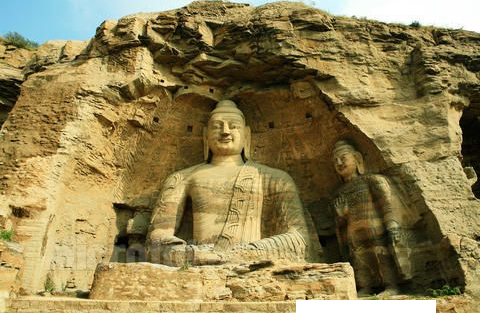 4.基本要求（1）试讲约10分钟。（2）书写相应的教案。（3）授课思路要具有条理性、并适当的与学生进行互动。（4）按课题需要进行板书包括基本的知识点，板书要清晰，并与讲解相结合。《云冈石窟赏析》各位评委老师好，今天我试讲的题目是《云冈石窟赏析》。下面开始我的试讲。师：上课，同学们请坐！师：同学们，你们知道山西都有哪些有特色的景点吗？生：太原的晋祠和平遥古城。师：对太原的晋祠算一个，这个我们之前课上也讲到过，这些景点你都去过吗？生：目前还没有。师：那你以后有时间可以去看一看，领略一下中国北方古城与古建筑的壮丽，还有没有去山西旅游过的同学。师：好，这位男生，你去过山西的哪个景点？生：我去过太行山和五台山。师：你去过太行山和五台山，太行山又名五行山、王母山、女娲山，是中国东部地区的重要山脉和地理分界线，五台山位列中国佛教四大名山之首，与浙江普陀山、安徽九华山、四川峨眉山、共称“中国佛教四大名山”。那里的风景一定非常独特。师：大家知道山西除了刚刚这位同学说的五台山之外，还有哪个地方也被誉为是中国佛教圣地吗？生：云冈石窟。师：对了，那就是云冈石窟，今天老师也正是要和大家一起来认识与敦煌莫高窟、洛阳龙门石窟和天水麦积山石窟并称为中国四大石窟艺术宝库的云冈石窟。师：我们班有同学去过云冈石窟吗？师：好，我们请这位去过的同学先分享一下他对云冈石窟的认识。生：我是今年十一假期去的云冈石窟，洞窟比较多，主要看到了石窟中的精美佛像雕塑，在旅游的过程中感受到了古代能工巧匠的鬼斧神工之作。师：很好，这位同学在游玩的过程中，不仅看到了精美的古代雕塑，还领略到了工匠艺人的超强的创作能力。大家以后在旅游的时候也得向这位同学学习，不能走马观花，而是要将自己与自然融合，体会生活中的美，这样才能让旅行更有意义。师：鉴于刚刚这位同学的分享，老师先给大家介绍一下云冈石窟的基本信息，云冈石窟位于中国北部山西省大同市西郊17公里处的武周山南麓，石窟依山开凿，东西绵延1公里。存有主要洞窟45个，大小窟龛252个，石雕造像51000余躯，为中国规模最大的古代石窟群之一，与敦煌莫高窟、洛阳龙门石窟和天水麦积山石窟并称为中国四大石窟艺术宝库。师：同学们，请看课件，现在请大家跟着老师一起来先欣赏一下云冈石窟的美景和壮观吧。师：刚刚这几张照片中最吸引你的是哪一张呢？云冈石窟又是什么时期修建的呢？他的建造有什么特点呢？大家思考一下。师：时间到，请我们的课代表来说一下。生：图片中最吸引我的是露天的大佛，他修建于中国古代的北魏时期，他是依山建造，主要以洞窟艺术为主，。师：是的，云冈石窟是由北魏皇室修建的第一所大型石窟，其中以北魏孝文帝命昙曜和尚住持开凿的“昙曜五窟”（第16-20窟），主佛像均模拟北魏王朝道武、明元、太武、景穆、文成五世皇帝的形象。师：说到这里老师有一个疑问，为什么要用皇帝的形象来塑造佛像呢？生：目的是为皇帝祈福。师：看来大家都知道了，主要目的是为皇帝祈福，体现出皇权与神权相结合的艺术追求。就好比洛阳龙门石窟的卢舍那大佛就是以武则天的形象建造的。云冈石窟这五尊佛像高分别为13.5米、15.6米、15.5米、16.8米、13.7米，形体高大、气势恢宏。其中最有特点的是哪一尊，为什么？生：第20窟，因为这一尊佛像是完全露天的。师：是的，这尊大佛是云冈石窟最著名的雕像，此窟已经完全露天，正中为大佛释迦摩尼坐像。主尊坐佛像高约14米，腿部风化严重，高肉髻，头部素面，面相丰圆，大目高鼻、双耳垂肩，唇上蓄八字须，嘴角微微上翘，宽肩，双手放在腹前系禅定印，着袒右肩袈裟，右肩覆衣角，袈裟下面穿僧袛支(内衣)，衣边饰联珠纹。师：大家请看这组图片，这就是最著名的20窟的大佛，请问大家这尊大佛除了露天以外还有哪些特点？大家分组讨论一下。师：这位女生你来说说。生：着装、面部表情，不太像汉人，还有就是风化严重。师：这位同学观察的非常的仔细，也非常有保护文物的意识。我们来看一组中国僧人的着装，明显的与照片中的佛像有着很大的区别，那是什么原因造成佛像的样貌与汉人不同吗？生：因为中国早期的佛教是从印度流传进来的，应该是具有印度那边的风格。师：好，那我们再来看一张印度僧人的照片，看看他们的着装与佛像有没有共同之处。师：照片看完了，现在我们能不能明白是什么原因造成佛像的造型和着装与汉人有很大的区别的。师：其实昙曜五窟的佛像造型是吸收并融合了古印度犍陀罗、秣菟罗艺术的精华，创造出具有独特的艺术风格。才有我们现在看到的这些独具特色的艺术造像。师：云冈石窟的造像气势宏伟，内容丰富多彩，堪称公元5世纪中国石刻艺术之冠，被誉为中国古代雕刻艺术的宝库。按照开凿的时间可分为早、中、晚三期，形象地记录了印度及中亚佛教艺术向中国佛教艺术发展的历史轨迹，反映出佛教造像在中国逐渐世俗化、民族化的过程。多种佛教艺术造像风格在云冈石窟实现了前所未有的融汇贯通。师：今天我们主要介绍了云冈石窟中的昙曜五窟和第20窟，课下大家了解一下云冈石窟中期和晚期的佛像造型与早期相比有什么不同之处？师：下课，同学们再见！